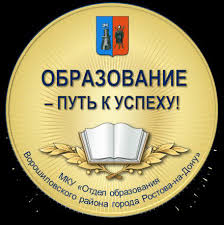 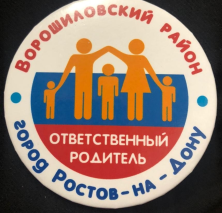 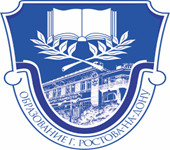 Муниципальное автономное дошкольное образовательное учреждение города Ростова-на-Дону «Детский сад № 304»25.12.2023г. Отчет по проекту  «Я, ты, он, она – мы единая страна!»Сроки реализации проекта:январь-декабрь 2023гПроект был подготовлен совместными силами общественного движения «Ответственный родитель» и педагогического коллектива МАДОУ № 304В 2023 году в МАДОУ № 304 реализовывался проект «Я, ты, он, она – мы единая страна!».Проект был разработан для работы с детьми дошкольного возраста, педагогами и родителями и представляет собой цикл мероприятий по совместной деятельности по нравственно - патриотическому воспитанию.Патриотическое воспитание дошкольников — это не только воспитание любви к родному дому, семье, детскому саду городу, к родной природе, культурному достоянию своего народа, своей нации и толерантного отношения к представителям других национальностей, но и воспитание уважительного отношения к труженику и результатам его труда, родной земле, защитникам Отечества, государственной символике, традициям государства и общенародным праздникам.Цель проекта: Создание условий для формирования нравственных ценностей, воспитание гуманной, духовно-нравственной личности, достойных будущих граждан России, патриотов своего Отечества.Задачи проекта:1.Воспитание любви и уважения к истории своей семьи, истории Родины и малой родины. 2.Развитие духовно – нравственного отношения и чувства сопричастности к родному дому, семье, детскому саду, своему городу, области, стране, к культурному наследию народа. 3. Воспитание духовно – нравственного отношения к природе родного края и чувства сопричастности к ней. 4. Создание условий для реализации воспитанниками самостоятельной творческой деятельности (музыкальной, изобразительной, театральной и другой деятельности), в процессе участия в различных видах взаимодействия (концертов, праздников, досугов, акций и т.д.) 5.Создание условий для формирования положительного имиджа МАДОУ, через участие родителей в мероприятиях сетевого взаимодействия.Ожидаемые результаты1. Создание системы взаимосотрудничества МАДОУ № 304 с родителями для обеспечения всестороннего развития способностей и творческого потенциала детей дошкольного возраста   в процессе реализации проекта. 2.  Обогащение и систематизация знаний детей об истории города и родного края его культурных ценностях, формирование устойчивого интереса к изучению данной проблемы. 3. Организация творческой продуктивной, игровой деятельности детей, в которой они проявляют сочувствие, заботу о человеке, растениях, животных в разные сезоны года (в связи с приспособлением к новым жизненным условиям), помощь взрослым. 4. Активное участие в концертах, праздниках, досугах, акциях и т.д., развитие творческого потенциала в самостоятельной (музыкальная, изобразительная, театральная) деятельности.В рамках проекта была использован такая форма организации деятельности как «Клуб выходного дня» - педагоги предлагали родителям в выходные посетить то или иное мероприятие в учреждениях города, принять участие в городских праздничных мероприятий, стать участниками праздника, соревнований. Если родители нам давали обратную связь – мы были им очень благодарны. Такие мини-отчеты являются примером для других родителей, стимулируют их присоединяться к нашему Клубу.Какие же мероприятия были проведены в рамках нашего проекта в 2023 году.Папы наших воспитанников с интересом отнеслись к предложению провести соревнования по дартс. Состязания были разделены на два дня, в ходе соревнований в каждой подгруппе были определены самые меткие папы – они были награждены грамотами. По результатам двух соревновательных дней абсолютным победителем стал Стрыгин Дмитрий Михайлович. Всем участникам были вручены благодарственные письма от коллектива МАДОУ, а ребята подарили папам свои теплые слова и музыкальные номера.В преддверии замечательного, важного для всей страны праздника — Дня защитника Отечества в старших и подготовительных группах прошли спортивные соревнования. Помощь в организации и проведении праздника оказали Ответственные родители и Совет отцов. В рамках  проекта "Я, ты, он, она, - мы единая страна!" Ответственными родителями и педагогами МАДОУ 304 были организованы фотовыставки "Папа, мама - гордость моя", на которых ребята смогли рассказать о профессиях своих родителей и  познакомиться с профессиями родителей своих друзей.Форма знакомства с семьями воспитанников в виде фотовыставок очень нравится и взрослым, и детям. Родители с удовольствием откликнулись  на предложение поучаствовать в выставке фотографий «Умелые папины руки не знают скуки». А ребята с интересом познакомились с семейными увлечениями своих друзей и их пап.Ответственные родители МАДОУ №304 приняли участие в Турнире мам по волейболу, который прошел 22 апреля в МБОУ «Школа №99» и в турнире пап по футболу 20 и 21 мая на стадионе школы № 101.  Турниры стали традиционным для образовательных учреждений Ворошиловского района, многие мамы и папы принимают в них участие не первый раз. Такие соревнования позволяют родителям почувствовать себя одной командой, укрепляют дружбу не только между детьми, но и взрослыми.Славными делами встретили дошколята День Победы!
05.05.2023г. они вместе с родителями приняли участие в спортивных соревнованиях, приуроченных ко Дню Победы 9 мая.День семьи, любви и верности сотни ростовчан встретили на фестивале семей в парке Октябрьской революции. Среди них - дружная семья воспитанницы МАДОУ № 304 Бутовой Полины. Павел Геннадьевич и Светлана Алексеевна все свободное время уделяют своим очаровательным дочерям. И этот день они все вместе приняли участие в городских семейных соревнованиях. Коллектив МАДОУ № 304 поздравляет Полину Бутову, которая заняла 2-е место в самокатном забеге!О том, как проходят выходные в кругу семьи у наших воспитанников помогли рассказать участники проекта «Ответственный родитель» — они предоставили для фотовыставки «Выходные в кругу семьи» замечательные фотографии, рассказывающие об увлечениях взрослых и детей, о совместных делах.15 сентября в легкоатлетическом кроссе в честь Дня города приняли участие воспитанники и представители общественного движения Ответственный родитель МАДОУ №304. Общая разминка настроила участников мероприятия на спортивный лад. Первыми вышли на старт мальчики и папы. Вскоре их сменили девочки и мамы. Все участники были рады такому неформальному общению, делились друг с другом хорошим настроением и улыбками.23 сентября прошли соревнования «Папа, мама, я – дружная семья» на Кубок Главы Администрации города. В них приняли участие сборные детских садов каждого района Ростова-на-Дону. Семейная команда Панариных, активных участников общественного движения Ответственный родитель МАДОУ №304 вошла в  состав сборной Ворошиловского района, которая по итогам соревнований стала победителем.14 октября в Ворошиловском районе города Ростова-на-Дону прошла СПАРТАКИАДА «ОТЦОВСКИЙ КУБОК». Воспитанники МАДОУ 304 вместе со своими папами при поддержке мам участвовали в различных соревнованиях. Борьба была не лёгкой, но заряд положительных эмоций получили все участники!21 октября педагоги и Ответственные родители МАДОУ 304 приняли участие в общегородском празднике День древонасаждения на территории школы N 100.21 октября педагоги и Ответственные родители МАДОУ 304 приняли участие в общегородском празднике  День древонасаждения на территории школы N 100. Большим праздничным мероприятием завершился в МАДОУ№304 районный фестиваль культур народов Дона «Дружбой все едины» в котором Ответственные родители приняли активное участие. На протяжении нескольких недель родители вместе с детьми снимали ролики о том, как готовят национальные блюда, как занимаются изготовлением новогодних игрушек, делились семейными фотографиями, на которых запечатлены семейные традиции. Особая благодарность тем родителям, которые помогли в организации финального мероприятия – предоставили национальную посуду, атрибуты, элементы национальной одежды, приготовили национальные блюда.	Заключительным этапом работы над проектом стало отчетное родительское собрание, на котором были подведены итоги, награждены активные участники.